				HELIKOPTER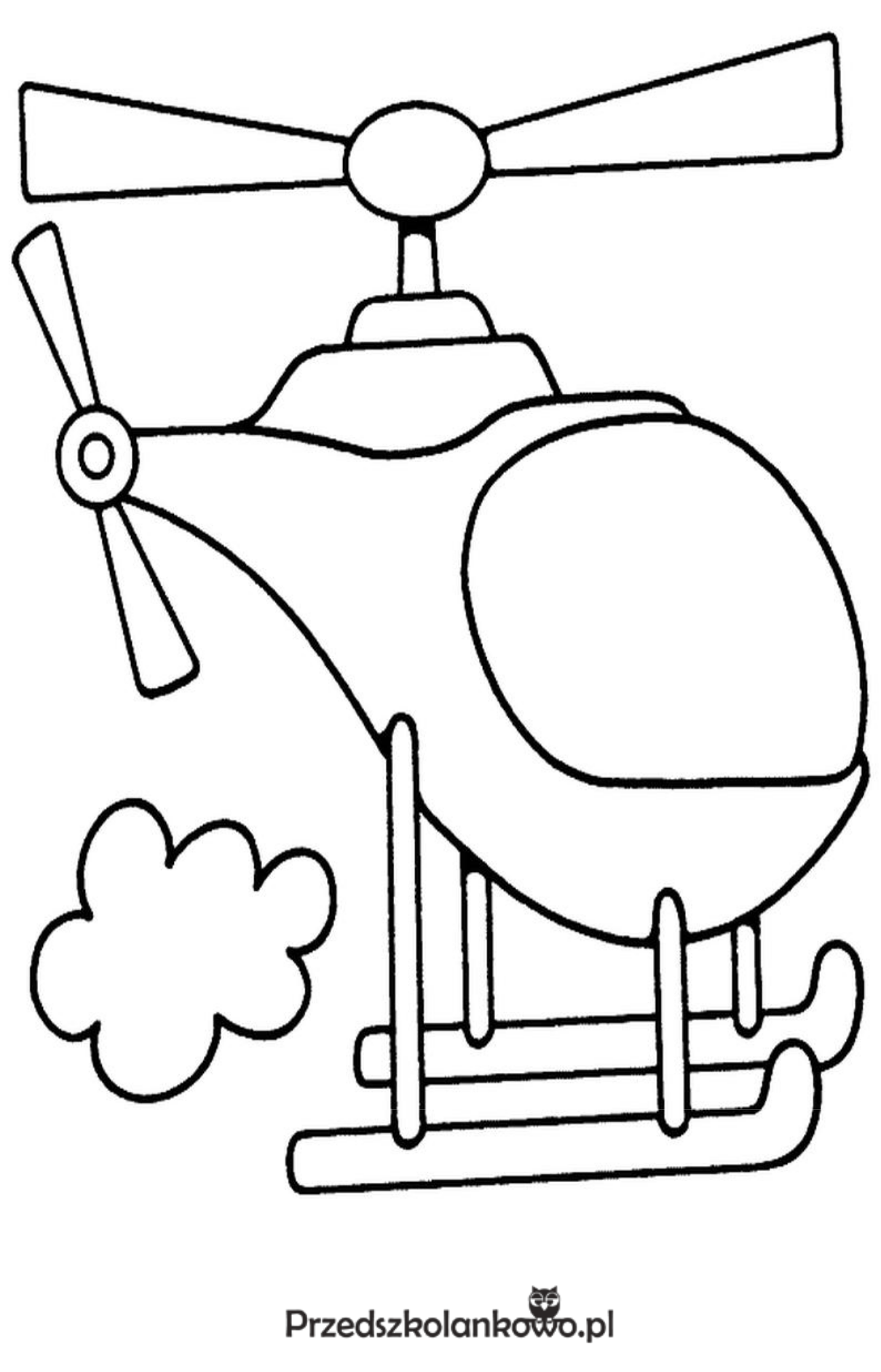 